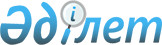 Шардара аудандық мәслихатының 2021 жылғы 30 желтоқсандағы № 14-83-VІІ "2022-2024 жылдарға арналған қала, ауылдық округтердің бюджеті туралы" шешіміне өзгерістер енгізу туралыТүркістан облысы Шардара аудандық мәслихатының 2022 жылғы 27 мамырдағы № 19-116-VII шешiмi
      Шардара аудандық мәслихаты ШЕШТІ:
      1. Шардара аудандық мәслихатының "2022-2024 жылдарға арналған қала, ауылдық округтердің бюджеті туралы" 2021 жылғы 30 желтоқсандағы № 14-83-VII шешіміне мынадай өзгерістер енгізілсін:
      1 тармақ жаңа редакцияда жазылсын:
      "1. Шардара қаласының 2022-2024 жылдарға арналған бюджеті 1, 2 және 3-қосымшаларға сәйкес, соның ішінде 2022 жылға мынадай көлемде бекітілсін:
      1) кiрiстер – 341 015 мың теңге:
      салықтық түсiмдер – 104 621 мың теңге;
      салықтық емес түсiмдер – 546 мың теңге;
      негізгі капиталды сатудан түсетін түсімдер – 0;
      трансферттер түсiмi – 235 848 мың теңге; 
      2) шығындар – 348 975 мың теңге;
      3) таза бюджеттiк кредиттеу – 0:
      бюджеттік кредиттер – 0;
      бюджеттік кредиттерді өтеу – 0;
      4) қаржы активтерімен операциялар бойынша сальдо – 0:
      қаржы активтерін сатып алу – 0;
      мемлекеттің қаржы активтерін сатудан түсетін түсімдер – 0;
      5) бюджет тапшылығы (профициті) – -7 960 мың теңге;
      6) бюджет тапшылығын қаржыландыру (профицитін пайдалану) – 7 960 мың теңге:
      қарыздар түсімі – 0;
      қарыздарды өтеу – 0;
      бюджет қаражатының пайдаланылатын қалдықтары – 7 960 мың теңге.
      2 тармақ жаңа редакцияда жазылсын:
      2. Қ.Тұрысбеков ауылдық округінің 2022-2024 жылдарға арналған бюджеті 4, 5, 6 қосымшаларға сәйкес, соның ішінде 2022 жылға мынадай көлемде бекітілсін:
      1) кiрiстер – 129 494 мың теңге:
      салықтық түсiмдер – 14 981 мың теңге;
      салықтық емес түсiмдер – 180 мың теңге;
      негізгі капиталды сатудан түсетін түсімдер – 0;
      трансферттер түсiмi – 114 333 мың теңге;
      2) шығындар – 130 832 мың теңге;
      3) таза бюджеттiк кредиттеу – 0:
      бюджеттік кредиттер – 0;
      бюджеттік кредиттерді өтеу – 0;
      4) қаржы активтерімен операциялар бойынша сальдо – 0:
      қаржы активтерін сатып алу – 0;
      мемлекеттің қаржы активтерін сатудан түсетін түсімдер – 0;
      5) бюджет тапшылығы (профициті) – -1 338 мың теңге;
      6) бюджет тапшылығын қаржыландыру (профицитін пайдалану) – 1 338 мың теңге:
      қарыздар түсімі – 0;
      қарыздарды өтеу – 0;
      бюджет қаражатының пайдаланылатын қалдықтары – 1 338 мың теңге.
      3 тармақ жаңа редакцияда жазылсын:
      3. Көксу ауылдық округінің 2022-2024 жылдарға арналған бюджеті 7, 8, 9 қосымшаларға сәйкес, соның ішінде 2022 жылға мынадай көлемде бекітілсін:
      1) кiрiстер – 195 206 мың теңге:
      салықтық түсiмдер – 11 862 мың теңге;
      салықтық емес түсiмдер – 100 мың теңге;
      негізгі капиталды сатудан түсетін түсімдер – 0;
      трансферттер түсiмi – 183 244 мың теңге;
      2) шығындар – 196 521 мың теңге;
      3) таза бюджеттiк кредиттеу – 0:
      бюджеттік кредиттер – 0;
      бюджеттік кредиттерді өтеу – 0;
      4) қаржы активтерімен операциялар бойынша сальдо – 0:
      қаржы активтерін сатып алу – 0;
      мемлекеттің қаржы активтерін сатудан түсетін түсімдер – 0;
      5) бюджет тапшылығы (профициті) – -1315 мың теңге;
      6) бюджет тапшылығын қаржыландыру (профицитін пайдалану) – 1315 мың теңге:
      қарыздар түсімі – 0;
      қарыздарды өтеу – 0;
      бюджет қаражатының пайдаланылатын қалдықтары – 1315 мың теңге.
      4 тармақ жаңа редакцияда жазылсын:
      4. Ұзыната ауылдық округінің 2022-2024 жылдарға арналған бюджеті 10, 11, 12 қосымшаларға сәйкес, соның ішінде 2022 жылға мынадай көлемде бекітілсін:
      1) кiрiстер – 93 098 мың теңге:
      салықтық түсiмдер – 7 065 мың теңге;
      салықтық емес түсiмдер – 0;
      негізгі капиталды сатудан түсетін түсімдер – 0;
      трансферттер түсiмi – 86 033 мың теңге;
      2) шығындар – 93 520 мың теңге;
      3) таза бюджеттiк кредиттеу – 0:
      бюджеттік кредиттер – 0;
      бюджеттік кредиттерді өтеу – 0;
      4) қаржы активтерімен операциялар бойынша сальдо – 0:
      қаржы активтерін сатып алу – 0;
      мемлекеттің қаржы активтерін сатудан түсетін түсімдер – 0;
      5) бюджет тапшылығы (профициті) – - 422 мың теңге;
      6) бюджет тапшылығын қаржыландыру (профицитін пайдалану) – 422 мың теңге:
      қарыздар түсімі – 0;
      қарыздарды өтеу – 0;
      бюджет қаражатының пайдаланылатын қалдықтары – 422 мың теңге.
      5 тармақ жаңа редакцияда жазылсын:
      5. Алатау батыр ауылдық округінің 2022-2024 жылдарға арналған бюджеті 13, 14, 15 қосымшаларға сәйкес, соның ішінде 2022 жылға мынадай көлемде бекітілсін:
      1) кiрiстер – 162 795 мың теңге:
      салықтық түсiмдер – 13 786 мың теңге;
      салықтық емес түсiмдер – 0;
      негізгі капиталды сатудан түсетін түсімдер – 0;
      трансферттер түсiмi – 149 009 мың теңге;
      2) шығындар – 164 230 мың теңге;
      3) таза бюджеттiк кредиттеу – 0:
      бюджеттік кредиттер – 0;
      бюджеттік кредиттерді өтеу – 0;
      4) қаржы активтерімен операциялар бойынша сальдо – 0:
      қаржы активтерін сатып алу – 0;
      мемлекеттің қаржы активтерін сатудан түсетін түсімдер – 0;
      5) бюджет тапшылығы (профициті) – -1 435 мың теңге;
      6) бюджет тапшылығын қаржыландыру (профицитін пайдалану) – 1 435 мың теңге:
      қарыздар түсімі – 0;
      қарыздарды өтеу – 0;
      бюджет қаражатының пайдаланылатын қалдықтары – 1 435 мың теңге.
      6 тармақ жаңа редакцияда жазылсын:
      6. Қызылқұм ауылдық округінің 2022-2024 жылдарға арналған бюджеті 16, 17, 18 қосымшаларға сәйкес, соның ішінде 2022 жылға мынадай көлемде бекітілсін:
      1) кiрiстер – 94 284 мың теңге:
      салықтық түсiмдер – 4 227 мың теңге;
      салықтық емес түсiмдер – 80 мың теңге;
      негізгі капиталды сатудан түсетін түсімдер – 0;
      трансферттер түсiмi – 89 977 мың теңге;
      2) шығындар – 94 379 мың теңге;
      3) таза бюджеттiк кредиттеу – 0:
      бюджеттік кредиттер – 0;
      бюджеттік кредиттерді өтеу – 0;
      4) қаржы активтерімен операциялар бойынша сальдо – 0:
      қаржы активтерін сатып алу – 0;
      мемлекеттің қаржы активтерін сатудан түсетін түсімдер – 0;
      5) бюджет тапшылығы (профициті) – - 95 мың теңге;
      6) бюджет тапшылығын қаржыландыру (профицитін пайдалану) – 95 мың теңге:
      қарыздар түсімі – 0;
      қарыздарды өтеу – 0;
      бюджет қаражатының пайдаланылатын қалдықтары – 95 мың теңге.
      7 тармақ жаңа редакцияда жазылсын:
      7. Сүткент ауылдық округінің 2022-2024 жылдарға арналған бюджеті 19, 20, 21 қосымшаларға сәйкес, соның ішінде 2022 жылға мынадай көлемде бекітілсін:
      1) кiрiстер – 118 938 мың теңге:
      салықтық түсiмдер – 5 951 мың теңге;
      салықтық емес түсiмдер – 90 мың теңге;
      негізгі капиталды сатудан түсетін түсімдер – 0;
      трансферттер түсiмi – 112 897 мың теңге;
      2) шығындар – 122 462 мың теңге;
      3) таза бюджеттiк кредиттеу – 0:
      бюджеттік кредиттер – 0;
      бюджеттік кредиттерді өтеу – 0;
      4) қаржы активтерімен операциялар бойынша сальдо – 0:
      қаржы активтерін сатып алу – 0;
      мемлекеттің қаржы активтерін сатудан түсетін түсімдер – 0;
      5) бюджет тапшылығы (профициті) – - 3 524 мың теңге;
      6) бюджет тапшылығын қаржыландыру (профицитін пайдалану) – 3 524 мың теңге:
      қарыздар түсімі – 0;
      қарыздарды өтеу – 0;
      бюджет қаражатының пайдаланылатын қалдықтары – 3 524 мың теңге.
      8 тармақ жаңа редакцияда жазылсын:
      8. Ақшеңгелді ауылдық округінің 2022-2024 жылдарға арналған бюджеті 22, 23, 24 қосымшаларға сәйкес, соның ішінде 2022 жылға мынадай көлемде бекітілсін:
      1) кiрiстер – 190 519 мың теңге:
      салықтық түсiмдер – 5 507 мың теңге;
      салықтық емес түсiмдер – 100 мың теңге;
      негізгі капиталды сатудан түсетін түсімдер – 0;
      трансферттер түсiмi – 184 912 мың теңге;
      2) шығындар – 190 881 мың теңге;
      3) таза бюджеттiк кредиттеу – 0:
      бюджеттік кредиттер – 0;
      бюджеттік кредиттерді өтеу – 0;
      4) қаржы активтерімен операциялар бойынша сальдо – 0:
      қаржы активтерін сатып алу – 0;
      мемлекеттің қаржы активтерін сатудан түсетін түсімдер – 0;
      5) бюджет тапшылығы (профициті) – - 362 мың теңге;
      6) бюджет тапшылығын қаржыландыру (профицитін пайдалану) – 362 мың теңге:
      қарыздар түсімі – 0;
      қарыздарды өтеу – 0;
      бюджет қаражатының пайдаланылатын қалдықтары – 362 мың теңге.
      9 тармақ жаңа редакцияда жазылсын:
      9. Достық ауылдық округінің 2022-2024 жылдарға арналған бюджеті 25, 26, 27 қосымшаларға сәйкес, соның ішінде 2022 жылға мынадай көлемде бекітілсін:
      1) кiрiстер – 120 113 мың теңге:
      салықтық түсiмдер – 4 910 мың теңге;
      салықтық емес түсiмдер – 90 мың теңге;
      негізгі капиталды сатудан түсетін түсімдер – 0;
      трансферттер түсiмi – 115 113 мың теңге;
      2) шығындар – 120 546 мың теңге;
      3) таза бюджеттiк кредиттеу – 0:
      бюджеттік кредиттер – 0;
      бюджеттік кредиттерді өтеу – 0;
      4) қаржы активтерімен операциялар бойынша сальдо – 0:
      қаржы активтерін сатып алу – 0;
      мемлекеттің қаржы активтерін сатудан түсетін түсімдер – 0;
      5) бюджет тапшылығы (профициті) – - 433 мың теңге;
      6) бюджет тапшылығын қаржыландыру (профицитін пайдалану) – 433 мың теңге:
      қарыздар түсімі – 0;
      қарыздарды өтеу – 0;
      бюджет қаражатының пайдаланылатын қалдықтары – 433 мың теңге.
      10 тармақ жаңа редакцияда жазылсын:
      10. Жаушықұм ауылдық округінің 2022-2024 жылдарға арналған бюджеті 28, 29, 30 қосымшаларға сәйкес, соның ішінде 2022 жылға мынадай көлемде бекітілсін:
      1) кiрiстер – 116 039 мың теңге:
      салықтық түсiмдер – 7 577 мың теңге;
      салықтық емес түсiмдер – 100 мың теңге;
      негізгі капиталды сатудан түсетін түсімдер – 0;
      трансферттер түсiмi – 108 362 мың теңге;
      2) шығындар – 116 484 мың теңге;
      3) таза бюджеттiк кредиттеу – 0:
      бюджеттік кредиттер – 0;
      бюджеттік кредиттерді өтеу – 0;
      4) қаржы активтерімен операциялар бойынша сальдо – 0:
      қаржы активтерін сатып алу – 0;
      мемлекеттің қаржы активтерін сатудан түсетін түсімдер – 0;
      5) бюджет тапшылығы (профициті) – - 445 мың теңге;
      6) бюджет тапшылығын қаржыландыру (профицитін пайдалану) – 445 мың теңге:
      қарыздар түсімі – 0;
      қарыздарды өтеу – 0;
      бюджет қаражатының пайдаланылатын қалдықтары – 445 мың теңге.
      11 тармақ жаңа редакцияда жазылсын:
      11. Қоссейіт ауылдық округінің 2022-2024 жылдарға арналған бюджеті 31, 32, 33 қосымшаларға сәйкес, соның ішінде 2022 жылға мынадай көлемде бекітілсін:
      1) кiрiстер – 104 283 мың теңге:
      салықтық түсiмдер – 8 650 мың теңге;
      салықтық емес түсiмдер – 0;
      негізгі капиталды сатудан түсетін түсімдер – 0;
      трансферттер түсiмi – 95 633 мың теңге ;
      2) шығындар – 105 463 мың теңге;
      3) таза бюджеттiк кредиттеу – 0:
      бюджеттік кредиттер – 0;
      бюджеттік кредиттерді өтеу – 0;
      4) қаржы активтерімен операциялар бойынша сальдо – 0:
      қаржы активтерін сатып алу – 0;
      мемлекеттің қаржы активтерін сатудан түсетін түсімдер – 0;
      5) бюджет тапшылығы (профициті) – - 1 180 мың теңге;
      6) бюджет тапшылығын қаржыландыру (профицитін пайдалану) – 1 180 мың теңге:
      қарыздар түсімі – 0;
      қарыздарды өтеу – 0;
      бюджет қаражатының пайдаланылатын қалдықтары – 1 180 мың теңге.".
      Көрсетілген шешімнің 1, 4, 7, 10, 13, 16, 19, 22, 25, 28 және 31 қосымшалары осы шешімнің 1, 2, 3, 4, 5, 6, 7, 8, 9, 10 және 11 қосымшаларына сәйкес жаңа редакцияда жазылсын.
      2. Осы шешім 2022 жылдың 1 қаңтарынан бастап қолданысқа енгізілсін. Шардара қаласының 2022 жылға арналған бюджет Қ.Тұрысбеков ауылдық округінің 2022 жылға арналған бюджет Көксу ауылдық округінің 2022 жылға арналған бюджет Ұзын-ата ауылдық округінің 2022 жылға арналған бюджет Алатау батыр ауылдық округінің 2022 жылға арналған бюджет Қызылқұм ауылдық округінің 2022 жылға арналған бюджет Сүткент ауылдық округінің 2022 жылға арналған бюджет Ақшеңгелді ауылдық округінің 2022 жылға арналған бюджеті Достық ауылдық округінің 2022 жылға арналған бюджет Жаушықұм ауылдық округінің 2022 жылға арналған бюджеті Қоссейіт ауылдық округінің 2022 жылға арналған бюджет
					© 2012. Қазақстан Республикасы Әділет министрлігінің «Қазақстан Республикасының Заңнама және құқықтық ақпарат институты» ШЖҚ РМК
				
      Аудандық мәслихат хатшысы

А. Қарсыбаев
Шардара аудандық
мәслихатының 2022 жылғы
27 мамырдағы № 19-116-VII
шешіміне 1 қосымшаШардара аудандық
мәслихатының 2021 жылғы
30 желтоқсандағы № 14-83-VII
шешіміне 1 қосымша
Санаты
Санаты
Атауы
Сомасы, мың теңге
Сыныбы
Сыныбы
Атауы
Сомасы, мың теңге
Кіші сыныбы
Кіші сыныбы
Атауы
Сомасы, мың теңге
1
1
1
1
2
3
1.Кірістер
341 015
1
Салықтық түсімдер
104 621
01
Табыс салығы
7 600
2
Жеке табыс салығы
7 600
04
Меншiкке салынатын салықтар
96 792
1
Мүлiкке салынатын салықтар
300
3
Жер салығы
7 728
4
Көлiк құралдарына салынатын салық
88 764
05
Тауарларға, жұмыстарға және қызметтерге салынатын iшкi салықтар
229
4
Кәсiпкерлiк және кәсiби қызметтi жүргiзгенi үшiн алынатын алымдар
229
2
Салықтық емес түсiмдер
546
01
Мемлекеттік меншіктен түсетін кірістер
546
5
Мемлекет меншігіндегі мүлікті жалға беруден түсетін кірістер
546
4
Трансферттердің түсімдері
235 848
02
Мемлекеттiк басқарудың жоғары тұрған органдарынан түсетiн трансферттер
235 848
3
Аудандардың (облыстық маңызы бар қаланың) бюджетінен трансферттер
235 848
2.Шығындар
348 975
01
Жалпы сипаттағы мемлекеттiк көрсетілетін қызметтер
105 216
1
Мемлекеттiк басқарудың жалпы функцияларын орындайтын өкiлдi, атқарушы және басқа органдар
105 216
124
Аудандық маңызы бар қала, ауыл, кент, ауылдық округ әкімінің аппараты
105 216
001
Аудандық маңызы бар қала, ауыл, кент, ауылдық округ әкімінің қызметін қамтамасыз ету жөніндегі қызметтер
104 216
022
Мемлекеттік органның күрделі шығыстары
1 000
07
Тұрғын үй-коммуналдық шаруашылық
170 758
3
Елді-мекендерді көркейту
170 758
124
Аудандық маңызы бар қала, ауыл, кент, ауылдық округ әкімінің аппараты
170 758
008
Елді мекендердегі көшелерді жарықтандыру
77 475
009
Елді мекендердің санитариясын қамтамасыз ету
34 000
010
Жерлеу орындарын ұстау және туыстары жоқ адамдарды жерлеу
206
011
Елді мекендерді абаттандыру мен көгалдандыру
59 077
12
Көлiк және коммуникация
73 000
1
Автомобиль көлiгi
73 000
124
Аудандық маңызы бар қала, ауыл, кент, ауылдық округ әкімінің аппараты
73 000
013
Аудандық маңызы бар қалаларда, ауылдарда, кенттерде, ауылдық округтерде автомобиль жолдарының жұмыс істеуін қамтамасыз ету
73 000
15
Трансферттер
1
1
Трансферттер
1
124
Аудандық маңызы бар қала, ауыл, кент, ауылдық округ әкімінің аппараты
1
048
Пайдаланылмаған (толық пайдаланылмаған) нысаналы трансферттерді қайтару
1
3. Таза бюджеттік кредиттеу
0
Бюджеттік кредиттер
0
Бюджеттік кредиттерді өтеу
0
4. Қаржы активтерімен операциялар бойынша сальдо
0
Қаржы активтерін сатып алу
0
Мемлекеттің қаржы активтерін сатудан түсетін түсімдер
0
5. Бюджет тапшылығы (профициті)
- 7 960
6. Бюджет тапшылығын қаржыландыру (профицитін пайдалану)
7 960
Қарыздар түсімі
 0
Қарыздарды өтеу
0
Бюджет қаражатының пайдаланылатын қалдықтары
7 960Шардара аудандық
мәслихатының 2022 жылғы
27 мамырдағы № 19-116-VII
шешіміне 2 қосымшаШардара аудандық
мәслихатының 2021 жылғы
30 желтоқсандағы № 14-83-VII
шешіміне 4 қосымша
Санаты
Санаты
Атауы
Сомасы, мың теңге
Сыныбы
Сыныбы
Атауы
Сомасы, мың теңге
Кіші сыныбы
Кіші сыныбы
Атауы
Сомасы, мың теңге
1
1
1
1
2
3
1.Кірістер
129 494
1
Салықтық түсімдер
14 981
01
Табыс салығы
292
2
Жеке табыс салығы
292
04
Меншiкке салынатын салықтар
14 689
1
Мүлiкке салынатын салықтар
190
3
Жер салығы
240
4
Көлiк құралдарына салынатын салық
14 259
2
Салықтық емес түсiмдер
180
01
Мемлекеттік меншіктен түсетін кірістер
180
5
Мемлекет меншігіндегі мүлікті жалға беруден түсетін кірістер
180
4
Трансферттердің түсімдері
114 333
02
Мемлекеттiк басқарудың жоғары тұрған органдарынан түсетiн трансферттер
114 333
3
Аудандардың (облыстық маңызы бар қаланың) бюджетінен трансферттер
114 333
2.Шығындар
130 832
01
Жалпы сипаттағы мемлекеттiк көрсетілетін қызметтер
55 415
1
Мемлекеттiк басқарудың жалпы функцияларын орындайтын өкiлдi, атқарушы және басқа органдар
55 415
124
Аудандық маңызы бар қала, ауыл, кент, ауылдық округ әкімінің аппараты
55 415
001
Аудандық маңызы бар қала, ауыл, кент, ауылдық округ әкімінің қызметін қамтамасыз ету жөніндегі қызметтер
54915
022
Мемлекеттік органның күрделі шығыстары
500
07
Тұрғын үй-коммуналдық шаруашылық
75416
3
Елді-мекендерді көркейту
75416
124
Аудандық маңызы бар қала, ауыл, кент, ауылдық округ әкімінің аппараты
75416
008
Елді мекендердегі көшелерді жарықтандыру
24 872
009
Елді мекендердің санитариясын қамтамасыз ету
800
011
Елді мекендерді абаттандыру мен көгалдандыру
49 744
15
Трансферттер
1
1
Трансферттер
1
124
Аудандық маңызы бар қала, ауыл, кент, ауылдық округ әкімінің аппараты
1
048
Пайдаланылмаған (толық пайдаланылмаған) нысаналы трансферттерді қайтару
1
3. Таза бюджеттік кредиттеу
Бюджеттік кредиттер
Бюджеттік кредиттерді өтеу
4. Қаржы активтерімен операциялар бойынша сальдо
0
Қаржы активтерін сатып алу
0
Мемлекеттің қаржы активтерін сатудан түсетін түсімдер
0
5. Бюджет тапшылығы (профициті)
- 1 338
6. Бюджет тапшылығын қаржыландыру (профицитін пайдалану)
1 338
Қарыздар түсімі
0
Қарыздарды өтеу
0 
Бюджет қаражатының пайдаланылатын қалдықтары
1 338Шардара аудандық
мәслихатының 2022 жылғы
27 мамырдағы № 19-116-VII
шешіміне 3 қосымшаШардара аудандық
мәслихатының 2021 жылғы
30 желтоқсандағы № 14-83-VII
шешіміне 7 қосымша
Санаты
Санаты
Атауы
Сомасы, мың теңге
Сыныбы
Сыныбы
Атауы
Сомасы, мың теңге
Кіші сыныбы
Кіші сыныбы
Атауы
Сомасы, мың теңге
1
1
1
1
2
3
1.Кірістер
195 206
1
Салықтық түсімдер
11 862
01
Табыс салығы
241
2
Жеке табыс салығы
241
04
Меншiкке салынатын салықтар
11 621
1
Мүлiкке салынатын салықтар
7
3
Жер салығы
180
4
Көлiк құралдарына салынатын салық
11 434
2
Салықтық емес түсiмдер
100
01
Мемлекеттік меншіктен түсетін кірістер
100
5
Мемлекет меншігіндегі мүлікті жалға беруден түсетін кірістер
100
4
Трансферттердің түсімдері
183 244
02
Мемлекеттiк басқарудың жоғары тұрған органдарынан түсетiн трансферттер
183 244
3
Аудандардың (облыстық маңызы бар қаланың) бюджетінен трансферттер
183 244
2.Шығындар
196 521
01
Жалпы сипаттағы мемлекеттiк көрсетілетін қызметтер
86 708
1
Мемлекеттiк басқарудың жалпы функцияларын орындайтын өкiлдi, атқарушы және басқа органдар
86 708
124
Аудандық маңызы бар қала, ауыл, кент, ауылдық округ әкімінің аппараты
86 708
001
Аудандық маңызы бар қала, ауыл, кент, ауылдық округ әкімінің қызметін қамтамасыз ету жөніндегі қызметтер
86 208
022
Мемлекеттік органның күрделі шығыстары
500
07
Тұрғын үй-коммуналдық шаруашылық
69 751
3
Елді-мекендерді көркейту
69 751
124
Аудандық маңызы бар қала, ауыл, кент, ауылдық округ әкімінің аппараты
69 751
008
Елді мекендердегі көшелерді жарықтандыру
851
009
Елді мекендердің санитариясын қамтамасыз ету
2 600
011
Елді мекендерді абаттандыру мен көгалдандыру
66 300
12
Көлiк және коммуникация
40 061
1
Автомобиль көлiгi
40 061
124
Аудандық маңызы бар қала, ауыл, кент, ауылдық округ әкімінің аппараты
40 061
045
Аудандық маңызы бар қалаларда, ауылдарда, кенттерде, ауылдық округтерде автомобиль жолдарын күрделі және орташа жөндеу
40 061
15
Трансферттер
1
1
Трансферттер
1
124
Аудандық маңызы бар қала, ауыл, кент, ауылдық округ әкімінің аппараты
1
048
Пайдаланылмаған (толық пайдаланылмаған) нысаналы трансферттерді қайтару
1
3. Таза бюджеттік кредиттеу
0
Бюджеттік кредиттер
0
Бюджеттік кредиттерді өтеу
0
4. Қаржы активтерімен операциялар бойынша сальдо
0
Қаржы активтерін сатып алу
0
Мемлекеттің қаржы активтерін сатудан түсетін түсімдер
0
5. Бюджет тапшылығы (профициті)
- 1 315
6. Бюджет тапшылығын қаржыландыру (профицитін пайдалану)
1 315
Қарыздар түсімі
0
Қарыздарды өтеу
0
Бюджет қаражатының пайдаланылатын қалдықтары
1 315Шардара аудандық
мәслихатының 2022 жылғы
27 мамырдағы № 19-116-VII
шешіміне 4 қосымшаШардара аудандық
мәслихатының 2021 жылғы
30 желтоқсандағы № 14-83-VII
шешіміне 10 қосымша
Санаты
Санаты
Атауы
Сомасы, мың теңге
Сыныбы
Сыныбы
Атауы
Сомасы, мың теңге
Кіші сыныбы
Кіші сыныбы
Атауы
Сомасы, мың теңге
1
1
1
1
2
3
1.Кірістер
93 098
1
Салықтық түсімдер
7 065
01
Табыс салығы
550
2
Жеке табыс салығы
550
04
Меншiкке салынатын салықтар
6 515
1
Мүлiкке салынатын салықтар
30
3
Жер салығы
285
4
Көлiк құралдарына салынатын салық
6 200
4
Трансферттердің түсімдері
86 033
02
Мемлекеттiк басқарудың жоғары тұрған органдарынан түсетiн трансферттер
86 033
3
Аудандардың (облыстық маңызы бар қаланың) бюджетінен трансферттер
86 033
2.Шығындар
93 520
01
Жалпы сипаттағы мемлекеттiк көрсетілетін қызметтер
45 112
1
Мемлекеттiк басқарудың жалпы функцияларын орындайтын өкiлдi, атқарушы және басқа органдар
45 112
124
Аудандық маңызы бар қала, ауыл, кент, ауылдық округ әкімінің аппараты
45 112
001
Аудандық маңызы бар қала, ауыл, кент, ауылдық округ әкімінің қызметін қамтамасыз ету жөніндегі қызметтер
44 612
022
Мемлекеттік органның күрделі шығыстары
500
07
Тұрғын үй-коммуналдық шаруашылық
16 500
3
Елді-мекендерді көркейту
16 500
124
Аудандық маңызы бар қала, ауыл, кент, ауылдық округ әкімінің аппараты
16 500
008
Елді мекендердегі көшелерді жарықтандыру
500
009
Елді мекендердің санитариясын қамтамасыз ету
3 000
011
Елді мекендерді абаттандыру мен көгалдандыру
13 000
12
Көлiк және коммуникация
31 907
1
Автомобиль көлiгi
31 907
124
Аудандық маңызы бар қала, ауыл, кент, ауылдық округ әкімінің аппараты
31 907
045
Аудандық маңызы бар қалаларда, ауылдарда, кенттерде, ауылдық округтерде автомобиль жолдарын күрделі және орташа жөндеу
31 907
15
Трансферттер
1
1
Трансферттер
1
124
Аудандық маңызы бар қала, ауыл, кент, ауылдық округ әкімінің аппараты
1
048
Пайдаланылмаған (толық пайдаланылмаған) нысаналы трансферттерді қайтару
1
3. Таза бюджеттік кредиттеу
0
Бюджеттік кредиттер
0
Бюджеттік кредиттерді өтеу
0
4. Қаржы активтерімен операциялар бойынша сальдо
0
Қаржы активтерін сатып алу
0
Мемлекеттің қаржы активтерін сатудан түсетін түсімдер
0
5. Бюджет тапшылығы (профициті)
- 422
6. Бюджет тапшылығын қаржыландыру (профицитін пайдалану)
422
Қарыздар түсімі
0
Қарыздарды өтеу
0
Бюджет қаражатының пайдаланылатын қалдықтары
422Шардара аудандық
мәслихатының 2022 жылғы
27 мамырдағы № 19-116-VII
шешіміне 5 қосымшаШардара аудандық
мәслихатының 2021 жылғы
30 желтоқсандағы № 14-83-VII
шешіміне 13 қосымша
Санаты
Санаты
Атауы
Сомасы, мың теңге
Сыныбы
Сыныбы
Атауы
Сомасы, мың теңге
Кіші сыныбы
Кіші сыныбы
Атауы
Сомасы, мың теңге
1
1
1
1
2
3
1.Кірістер
162 795
1
Салықтық түсімдер
13 786
01
Табыс салығы
82
2
Жеке табыс салығы
82
04
Меншiкке салынатын салықтар
13 704
1
Мүлiкке салынатын салықтар
35
3
Жер салығы
574
4
Көлiк құралдарына салынатын салық
13 095
4
Трансферттердің түсімдері
149 009
02
Мемлекеттiк басқарудың жоғары тұрған органдарынан түсетiн трансферттер
149 009
3
Аудандардың (облыстық маңызы бар қаланың) бюджетінен трансферттер
149 009
2.Шығындар
164 230
01
Жалпы сипаттағы мемлекеттiк көрсетілетін қызметтер
52 866
1
Мемлекеттiк басқарудың жалпы функцияларын орындайтын өкiлдi, атқарушы және басқа органдар
52 866
124
Аудандық маңызы бар қала, ауыл, кент, ауылдық округ әкімінің аппараты
52 866
001
Аудандық маңызы бар қала, ауыл, кент, ауылдық округ әкімінің қызметін қамтамасыз ету жөніндегі қызметтер
52 366
022
Мемлекеттік органның күрделі шығыстары
500
07
Тұрғын үй-коммуналдық шаруашылық
60 994
3
Елді-мекендерді көркейту
60 994
124
Аудандық маңызы бар қала, ауыл, кент, ауылдық округ әкімінің аппараты
60 994
008
Елді мекендердегі көшелерді жарықтандыру
1 205
009
Елді мекендердің санитариясын қамтамасыз ету
1 489
011
Елді мекендерді абаттандыру мен көгалдандыру
58 300
12
Көлiк және коммуникация
50 368
1
Автомобиль көлiгi
50 368
124
Аудандық маңызы бар қала, ауыл, кент, ауылдық округ әкімінің аппараты
50 368
045
Аудандық маңызы бар қалаларда, ауылдарда, кенттерде, ауылдық округтерде автомобиль жолдарын күрделі және орташа жөндеу
50 368
15
Трансферттер
2
1
Трансферттер
2
124
Аудандық маңызы бар қала, ауыл, кент, ауылдық округ әкімінің аппараты
2
048
Пайдаланылмаған (толық пайдаланылмаған) нысаналы трансферттерді қайтару
2
3. Таза бюджеттік кредиттеу
0
Бюджеттік кредиттер
0
Бюджеттік кредиттерді өтеу
0
4. Қаржы активтерімен операциялар бойынша сальдо
0
Қаржы активтерін сатып алу
0
Мемлекеттің қаржы активтерін сатудан түсетін түсімдер
0
5. Бюджет тапшылығы (профициті)
- 1 435
6. Бюджет тапшылығын қаржыландыру (профицитін пайдалану)
1 435
Қарыздар түсімі
0
Қарыздарды өтеу
0
Бюджет қаражатының пайдаланылатын қалдықтары
1 435Шардара аудандық
мәслихатының 2022 жылғы
27 мамырдағы № 19-116-VII
шешіміне 6 қосымшаШардара аудандық
мәслихатының 2021 жылғы
30 желтоқсандағы № 14-83-VII
шешіміне 16 қосымша
Санаты
Санаты
Атауы
Сомасы, мың теңге
Сыныбы
Сыныбы
Атауы
Сомасы, мың теңге
Кіші сыныбы
Кіші сыныбы
Атауы
Сомасы, мың теңге
1
1
1
1
2
3
1.Кірістер
94 284
1
Салықтық түсімдер
4 227
01
Табыс салығы
5
2
Жеке табыс салығы
5
04
Меншiкке салынатын салықтар
4 222
3
Жер салығы
165
4
Көлiк құралдарына салынатын салық
4 057
2
Салықтық емес түсiмдер
80
01
Мемлекеттік меншіктен түсетін кірістер
80
5
Мемлекет меншігіндегі мүлікті жалға беруден түсетін кірістер
80
4
Трансферттердің түсімдері
89 977
02
Мемлекеттiк басқарудың жоғары тұрған органдарынан түсетiн трансферттер
89 977
3
Аудандардың (облыстық маңызы бар қаланың) бюджетінен трансферттер
89 977
2.Шығындар
94 379
01
Жалпы сипаттағы мемлекеттiк көрсетілетін қызметтер
46 825
1
Мемлекеттiк басқарудың жалпы функцияларын орындайтын өкiлдi, атқарушы және басқа органдар
46 825
124
Аудандық маңызы бар қала, ауыл, кент, ауылдық округ әкімінің аппараты
46 825
001
Аудандық маңызы бар қала, ауыл, кент, ауылдық округ әкімінің қызметін қамтамасыз ету жөніндегі қызметтер
46 325
022
Мемлекеттік органның күрделі шығыстары
500
07
Тұрғын үй-коммуналдық шаруашылық
10 300
3
Елді-мекендерді көркейту
10 300
124
Аудандық маңызы бар қала, ауыл, кент, ауылдық округ әкімінің аппараты
10 300
008
Елді мекендердегі көшелерді жарықтандыру
500
009
Елді мекендердің санитариясын қамтамасыз ету
800
011
Елді мекендерді абаттандыру мен көгалдандыру
9 000
12
Көлiк және коммуникация
37 252
1
Автомобиль көлiгi
37 252
124
Аудандық маңызы бар қала, ауыл, кент, ауылдық округ әкімінің аппараты
37 252
045
Аудандық маңызы бар қалаларда, ауылдарда, кенттерде, ауылдық округтерде автомобиль жолдарын күрделі және орташа жөндеу
37 252
15
Трансферттер
2
1
Трансферттер
2
124
Аудандық маңызы бар қала, ауыл, кент, ауылдық округ әкімінің аппараты
2
048
Пайдаланылмаған (толық пайдаланылмаған) нысаналы трансферттерді қайтару
2
3. Таза бюджеттік кредиттеу
0
Бюджеттік кредиттер
0
Бюджеттік кредиттерді өтеу
0
4. Қаржы активтерімен операциялар бойынша сальдо
0
Қаржы активтерін сатып алу
0
Мемлекеттің қаржы активтерін сатудан түсетін түсімдер
0
5. Бюджет тапшылығы (профициті)
- 95
6. Бюджет тапшылығын қаржыландыру (профицитін пайдалану)
95
Қарыздар түсімі
0
Қарыздарды өтеу
0
Бюджет қаражатының пайдаланылатын қалдықтары
95Шардара аудандық
мәслихатының 2022 жылғы
27 мамырдағы № 19-116-VII
шешіміне 7 қосымшаШардара аудандық
мәслихатының 2021 жылғы
30 желтоқсандағы № 14-83-VII
шешіміне 19 қосымша
Санаты
Санаты
Атауы
Сомасы, мың теңге
Сыныбы
Сыныбы
Атауы
Сомасы, мың теңге
Кіші сыныбы
Кіші сыныбы
Атауы
Сомасы, мың теңге
1
1
1
1
2
3
1.Кірістер
118 938
1
Салықтық түсімдер
5 951
01
Табыс салығы
5
2
Жеке табыс салығы
5
04
Меншiкке салынатын салықтар
5 946
3
Жер салығы
60
4
Көлiк құралдарына салынатын салық
5 886
2
Салықтық емес түсiмдер
90
01
Мемлекеттік меншіктен түсетін кірістер
90
5
Мемлекет меншігіндегі мүлікті жалға беруден түсетін кірістер
90
4
Трансферттердің түсімдері
112 897
02
Мемлекеттiк басқарудың жоғары тұрған органдарынан түсетiн трансферттер
112 897
3
Аудандардың (облыстық маңызы бар қаланың) бюджетінен трансферттер
112 897
2.Шығындар
122 462
01
Жалпы сипаттағы мемлекеттiк көрсетілетін қызметтер
41 319
1
Мемлекеттiк басқарудың жалпы функцияларын орындайтын өкiлдi, атқарушы және басқа органдар
41 319
124
Аудандық маңызы бар қала, ауыл, кент, ауылдық округ әкімінің аппараты
41 319
001
Аудандық маңызы бар қала, ауыл, кент, ауылдық округ әкімінің қызметін қамтамасыз ету жөніндегі қызметтер
40 819
022
Мемлекеттік органның күрделі шығыстары
500
07
Тұрғын үй-коммуналдық шаруашылық
12 300
3
Елді-мекендерді көркейту
12 300
124
Аудандық маңызы бар қала, ауыл, кент, ауылдық округ әкімінің аппараты
12 300
008
Елді мекендердегі көшелерді жарықтандыру
500
009
Елді мекендердің санитариясын қамтамасыз ету
800
011
Елді мекендерді абаттандыру мен көгалдандыру
11 000
12
Көлiк және коммуникация
66 242
1
Автомобиль көлiгi
66 242
124
Аудандық маңызы бар қала, ауыл, кент, ауылдық округ әкімінің аппараты
66 242
045
Аудандық маңызы бар қалаларда, ауылдарда, кенттерде, ауылдық округтерде автомобиль жолдарын күрделі және орташа жөндеу
66 242
15
Трансферттер
2 601
1
Трансферттер
2 601
124
Аудандық маңызы бар қала, ауыл, кент, ауылдық округ әкімінің аппараты
2 601
048
Пайдаланылмаған (толық пайдаланылмаған) нысаналы трансферттерді қайтару
2 601
3. Таза бюджеттік кредиттеу
0
Бюджеттік кредиттер
0
Бюджеттік кредиттерді өтеу
0
4. Қаржы активтерімен операциялар бойынша сальдо
0
Қаржы активтерін сатып алу
0
Мемлекеттің қаржы активтерін сатудан түсетін түсімдер
0
5. Бюджет тапшылығы (профициті)
- 3 524
6. Бюджет тапшылығын қаржыландыру (профицитін пайдалану)
3 524
Қарыздар түсімі
0
Қарыздарды өтеу
0
Бюджет қаражатының пайдаланылатын қалдықтары
3 524Шардара аудандық
мәслихатының 2022 жылғы
27 мамырдағы № 19-116-VII
шешіміне 8 қосымшаШардара аудандық
мәслихатының 2021 жылғы
30 желтоқсандағы № 14-83-VII
шешіміне 22 қосымша
Санаты
Санаты
Атауы
Сомасы, мың теңге
Сыныбы
Сыныбы
Атауы
Сомасы, мың теңге
Кіші сыныбы
Кіші сыныбы
Атауы
Сомасы, мың теңге
1
1
1
1
2
3
1.Кірістер
190 519
1
Салықтық түсімдер
5 507
01
Табыс салығы
4
2
Жеке табыс салығы
4
04
Меншiкке салынатын салықтар
5 503
3
Жер салығы
120
4
Көлiк құралдарына салынатын салық
5 383
2
Салықтық емес түсiмдер
100
01
Мемлекеттік меншіктен түсетін кірістер
100
5
Мемлекет меншігіндегі мүлікті жалға беруден түсетін кірістер
100
4
Трансферттердің түсімдері
184 912
02
Мемлекеттiк басқарудың жоғары тұрған органдарынан түсетiн трансферттер
184 912
3
Аудандардың (облыстық маңызы бар қаланың) бюджетінен трансферттер
184 912
2.Шығындар
190 881
01
Жалпы сипаттағы мемлекеттiк көрсетілетін қызметтер
55 053
1
Мемлекеттiк басқарудың жалпы функцияларын орындайтын өкiлдi, атқарушы және басқа органдар
55 053
124
Аудандық маңызы бар қала, ауыл, кент, ауылдық округ әкімінің аппараты
55 053
001
Аудандық маңызы бар қала, ауыл, кент, ауылдық округ әкімінің қызметін қамтамасыз ету жөніндегі қызметтер
54 553
022
Мемлекеттік органның күрделі шығыстары
500
07
Тұрғын үй-коммуналдық шаруашылық
65 989
3
Елді-мекендерді көркейту
65 989
124
Аудандық маңызы бар қала, ауыл, кент, ауылдық округ әкімінің аппараты
65 989
008
Елді мекендердегі көшелерді жарықтандыру
500
009
Елді мекендердің санитариясын қамтамасыз ету
2 800
011
Елді мекендерді абаттандыру мен көгалдандыру
62 689
12
Көлiк және коммуникация
69 839
1
Автомобиль көлiгi
69 839
124
Аудандық маңызы бар қала, ауыл, кент, ауылдық округ әкімінің аппараты
69 839
045
Аудандық маңызы бар қалаларда, ауылдарда, кенттерде, ауылдық округтерде автомобиль жолдарын күрделі және орташа жөндеу
69 839
3. Таза бюджеттік кредиттеу
0
Бюджеттік кредиттер
0
Бюджеттік кредиттерді өтеу
0
4. Қаржы активтерімен операциялар бойынша сальдо
0
Қаржы активтерін сатып алу
0
Мемлекеттің қаржы активтерін сатудан түсетін түсімдер
0
5. Бюджет тапшылығы (профициті)
- 362
6. Бюджет тапшылығын қаржыландыру (профицитін пайдалану)
362
Қарыздар түсімі
0
Қарыздарды өтеу
0
Бюджет қаражатының пайдаланылатын қалдықтары
362Шардара аудандық
мәслихатының 2022 жылғы
27 мамырдағы № 19-116-VII
шешіміне 9 қосымшаШардара аудандық
мәслихатының 2021 жылғы
30 желтоқсандағы № 14-83-VII
шешіміне 25 қосымша
Санаты
Санаты
Атауы
Сомасы, мың теңге
Сыныбы
Сыныбы
Атауы
Сомасы, мың теңге
Кіші сыныбы
Кіші сыныбы
Атауы
Сомасы, мың теңге
1
1
1
1
2
3
1.Кірістер
120 113
1
Салықтық түсімдер
4 910
01
Табыс салығы
120
2
Жеке табыс салығы
120
04
Меншiкке салынатын салықтар
4 790
1
Мүлiкке салынатын салықтар
70
3
Жер салығы
677
4
Көлiк құралдарына салынатын салық
4 043
2
Салықтық емес түсiмдер
90
01
Мемлекеттік меншіктен түсетін кірістер
90
5
Мемлекет меншігіндегі мүлікті жалға беруден түсетін кірістер
90
4
Трансферттердің түсімдері
115 113
02
Мемлекеттiк басқарудың жоғары тұрған органдарынан түсетiн трансферттер
115 113
3
Аудандардың (облыстық маңызы бар қаланың) бюджетінен трансферттер
115 113
2.Шығындар
120 546
01
Жалпы сипаттағы мемлекеттiк көрсетілетін қызметтер
51 139
1
Мемлекеттiк басқарудың жалпы функцияларын орындайтын өкiлдi, атқарушы және басқа органдар
51 139
124
Аудандық маңызы бар қала, ауыл, кент, ауылдық округ әкімінің аппараты
51 139
001
Аудандық маңызы бар қала, ауыл, кент, ауылдық округ әкімінің қызметін қамтамасыз ету жөніндегі қызметтер
50 639
022
Мемлекеттік органның күрделі шығыстары
500
07
Тұрғын үй-коммуналдық шаруашылық
42 300
3
Елді-мекендерді көркейту
42 300
124
Аудандық маңызы бар қала, ауыл, кент, ауылдық округ әкімінің аппараты
42 300
008
Елді мекендердегі көшелерді жарықтандыру
500
009
Елді мекендердің санитариясын қамтамасыз ету
800
011
Елді мекендерді абаттандыру мен көгалдандыру
41 000
12
Көлiк және коммуникация
27 106
1
Автомобиль көлiгi
27 106
124
Аудандық маңызы бар қала, ауыл, кент, ауылдық округ әкімінің аппараты
27 106
045
Аудандық маңызы бар қалаларда, ауылдарда, кенттерде, ауылдық округтерде автомобиль жолдарын күрделі және орташа жөндеу
27 106
15
Трансферттер
1
1
Трансферттер
1
124
Аудандық маңызы бар қала, ауыл, кент, ауылдық округ әкімінің аппараты
1
048
Пайдаланылмаған (толық пайдаланылмаған) нысаналы трансферттерді қайтару
1
3. Таза бюджеттік кредиттеу
0
Бюджеттік кредиттер
0
Бюджеттік кредиттерді өтеу
0
4. Қаржы активтерімен операциялар бойынша сальдо
0
Қаржы активтерін сатып алу
0
Мемлекеттің қаржы активтерін сатудан түсетін түсімдер
0
5. Бюджет тапшылығы (профициті)
-433
6. Бюджет тапшылығын қаржыландыру (профицитін пайдалану)
433
Қарыздар түсімі
0
Қарыздарды өтеу
0
Бюджет қаражатының пайдаланылатын қалдықтары
433Шардара аудандық
мәслихатының 2022 жылғы
27 мамырдағы № 19-116-VII
шешіміне 10 қосымшаШардара аудандық
мәслихатының 2021 жылғы
30 желтоқсандағы № 14-83-VII
шешіміне 28 қосымша
Санаты
Санаты
Атауы
Сомасы, мың теңге
Сыныбы
Сыныбы
Атауы
Сомасы, мың теңге
Кіші сыныбы
Кіші сыныбы
Атауы
Сомасы, мың теңге
1
1
1
1
2
3
1.Кірістер
116 039
1
Салықтық түсімдер
7 577
04
Меншiкке салынатын салықтар
7 577
1
Мүлiкке салынатын салықтар
70
3
Жер салығы
135
4
Көлiк құралдарына салынатын салық
7 372
2
Салықтық емес түсiмдер
100
01
Мемлекеттік меншіктен түсетін кірістер
100
5
Мемлекет меншігіндегі мүлікті жалға беруден түсетін кірістер
100
4
Трансферттердің түсімдері
108 362
02
Мемлекеттiк басқарудың жоғары тұрған органдарынан түсетiн трансферттер
108 362
3
Аудандардың (облыстық маңызы бар қаланың) бюджетінен трансферттер
108 362
2.Шығындар
116 484
01
Жалпы сипаттағы мемлекеттiк көрсетілетін қызметтер
46 168
1
Мемлекеттiк басқарудың жалпы функцияларын орындайтын өкiлдi, атқарушы және басқа органдар
46 168
124
Аудандық маңызы бар қала, ауыл, кент, ауылдық округ әкімінің аппараты
46 168
001
Аудандық маңызы бар қала, ауыл, кент, ауылдық округ әкімінің қызметін қамтамасыз ету жөніндегі қызметтер
45 668
022
Мемлекеттік органның күрделі шығыстары
500
07
Тұрғын үй-коммуналдық шаруашылық
70 315
3
Елді-мекендерді көркейту
70 315
124
Аудандық маңызы бар қала, ауыл, кент, ауылдық округ әкімінің аппараты
70 315
008
Елді мекендердегі көшелерді жарықтандыру
24 713
009
Елді мекендердің санитариясын қамтамасыз ету
800
011
Елді мекендерді абаттандыру мен көгалдандыру
44 802
15
Трансферттер
1
1
Трансферттер
1
124
Аудандық маңызы бар қала, ауыл, кент, ауылдық округ әкімінің аппараты
1
048
Пайдаланылмаған (толық пайдаланылмаған) нысаналы трансферттерді қайтару
1
3. Таза бюджеттік кредиттеу
0
Бюджеттік кредиттер
0
Бюджеттік кредиттерді өтеу
0
4. Қаржы активтерімен операциялар бойынша сальдо
0
Қаржы активтерін сатып алу
0
Мемлекеттің қаржы активтерін сатудан түсетін түсімдер
0
5. Бюджет тапшылығы (профициті)
- 445
6. Бюджет тапшылығын қаржыландыру (профицитін пайдалану)
445
Қарыздар түсімі
0
Қарыздарды өтеу
0
Бюджет қаражатының пайдаланылатын қалдықтары
445Шардара аудандық
мәслихатының 2022 жылғы
27 мамырдағы № 19-116-VII
шешіміне 11 қосымшаШардара аудандық
мәслихатының 2021 жылғы
30 желтоқсандағы № 14-83-VII
шешіміне 31 қосымша
Санаты
Санаты
Атауы
Сомасы, мың теңге
Сыныбы
Сыныбы
Атауы
Сомасы, мың теңге
Кіші сыныбы
Кіші сыныбы
Атауы
Сомасы, мың теңге
1
1
1
1
2
3
1.Кірістер
104 283
1
Салықтық түсімдер
8 650
01
Табыс салығы
92
2
Жеке табыс салығы
92
04
Меншiкке салынатын салықтар
8 558
1
Мүлiкке салынатын салықтар
5
3
Жер салығы
260
4
Көлiк құралдарына салынатын салық
8 293
4
Трансферттердің түсімдері
95 633
02
Мемлекеттiк басқарудың жоғары тұрған органдарынан түсетiн трансферттер
95 633
3
Аудандардың (облыстық маңызы бар қаланың) бюджетінен трансферттер
95 633
2.Шығындар
105 463
01
Жалпы сипаттағы мемлекеттiк көрсетілетін қызметтер
71 060
1
Мемлекеттiк басқарудың жалпы функцияларын орындайтын өкiлдi, атқарушы және басқа органдар
71 060
124
Аудандық маңызы бар қала, ауыл, кент, ауылдық округ әкімінің аппараты
71 060
001
Аудандық маңызы бар қала, ауыл, кент, ауылдық округ әкімінің қызметін қамтамасыз ету жөніндегі қызметтер
70 560
022
Мемлекеттік органның күрделі шығыстары
500
07
Тұрғын үй-коммуналдық шаруашылық
22 230
3
Елді-мекендерді көркейту
22 230
124
Аудандық маңызы бар қала, ауыл, кент, ауылдық округ әкімінің аппараты
22 230
008
Елді мекендердегі көшелерді жарықтандыру
11 422
009
Елді мекендердің санитариясын қамтамасыз ету
2 800
011
Елді мекендерді абаттандыру мен көгалдандыру
8 008
13
Басқалар
12 172
9
Басқалар
12 172
124
Аудандық маңызы бар қала, ауыл, кент, ауылдық округ әкімінің аппараты
12 172
040
Өңірлерді дамытудың 2025 жылға дейінгі мемлекеттік бағдарламасы шеңберінде өңірлерді экономикалық дамытуға жәрдемдесу бойынша шараларды іске асыруға ауылдық елді мекендерді жайластыруды шешуге арналған іс-шараларды іске асыру
12 172
15
Трансферттер
1
1
Трансферттер
1
124
Аудандық маңызы бар қала, ауыл, кент, ауылдық округ әкімінің аппараты
1
048
Пайдаланылмаған (толық пайдаланылмаған) нысаналы трансферттерді қайтару
1
3. Таза бюджеттік кредиттеу
0
Бюджеттік кредиттер
0
Бюджеттік кредиттерді өтеу
0
4. Қаржы активтерімен операциялар бойынша сальдо
0
Қаржы активтерін сатып алу
0
Мемлекеттің қаржы активтерін сатудан түсетін түсімдер
0
5. Бюджет тапшылығы (профициті)
- 1 180
6. Бюджет тапшылығын қаржыландыру (профицитін пайдалану)
1 180
Қарыздар түсімі
0
Қарыздарды өтеу
0
Бюджет қаражатының пайдаланылатын қалдықтары
1 180